Manfred Keller							Geilenkirchen, den 16.03.2019 Horriger Weg 1052511 Geilenkirchen                                          Kundennummer: 83 -570003 97Sehr geehrte Damen und HerrenBetr.:  PC startet nicht mehr ordnungsgemäß.Kurze Vorgeschichte:Ich besitze zwei PCS.  Auf beiden ist Windows Home 10 installiert. Im PC 1 ist die erste Festplatte (Windows) mit Wechselrahmen eingebaut und die zweit Patte  festeingebaut, da ich noch eine Festplatte mit Win7 habe. Beim Wechsel  der Festplatten von Win7 auf Win10 ist ein Fehler unterlaufen. Denn nach den erneuten Einsätzen von Win7 startete die Festplatte nicht mehr. Den Grund konnten wir damals nichtfinden. Da ich aber weiterhin mit Win10 arbeitete, wurde nicht weiter nachgeforscht.Als ich auf diesem PC 1 (Win10)plötzlich Probleme mit Office hatte, wollte ein Bekannter mir helfen. In der Zwischen Zeit wurden Updates von Office installiert. Ohne mein Zutun funktionierte mein Office wieder. Da der Bekannte hier war, wollte er die Win7 Festplatte wieder zum Starten bringen .Es erfolgte ein Austausch der Festplatten über den Wechselrahmen. Da die Platte mit Win7 nicht startete, nahm er diese heraus und setzte die Platte mit Win10 ein. Der Bildschirm blieb dunkel und es tat sich nichts mehr. Ein erneutes Starten zeigte nur kurz den Bildschirm um ins Bios zukommen an und dann folgenden Text:   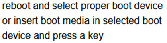 Ein Neustart brachte das gleiche Bild. Auch das drücken einer Taste brachte nichts. Nach einem erneuten Start wurde dann die Taste F11 gedrückt um in das Bios zu kommen. Dort erschien dann folgendes Bild: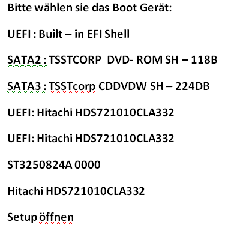 Es wurden alle Möglichkeiten durchprobiert (Markierung erfolgte über die Pfeiltasten).  Bei SATA2 und SATA3 konnte die Win 10 gestartet werden. Über das „ Setup öffnen „  gelangte man in das Bios. Das Bios  ist „ MSI Military Class 4 mit Motherboard A78M-E35 „. Dort werden folgende Möglichkeiten angeboten:  Settings, OC, M-Flash, OC Profile, Hardware Monitor, Board Explorer. Da wir von diesem Bios keine Ahnung haben, haben wir den Vorgang abgebrochen.Desweiteren habe ich festgestellt, das die zweite Festplatte (fest eingebaut) im Explorer nicht aufgeführt ist. In der Computerverwaltung wird die Festplatte einwandfrei angezeigt (Fehlerfrei, System, Aktiv, Primär Partition). Im Geräte Manager – Laufwerke – sind alle vier angeschlossenen Festplatten aufgeführt (ohne Beanstandung).Als letzte Möglichkeit haben wir die beiden Win 10 Festplatten ausgetauscht (PC 1 mit PC 2). Die angeblich defekte Festplatte startet im anderen PC einwandfrei, während die andere Festplatte auf (angeblichen Defekten PC) ebenfalls nicht startete.Ich habe alle meine Möglichkeiten ausgeschöpft und hoffe dass Sie mir weiter helfen können.PC:  Pentium Dual-Core CPU  3,2 GHz, Arbeitsspeicher 4,00 GB, 64 Bit BetriebssystemIch bedanke mich im VorausManfred Keller